Zasady racjonalnego żywienia.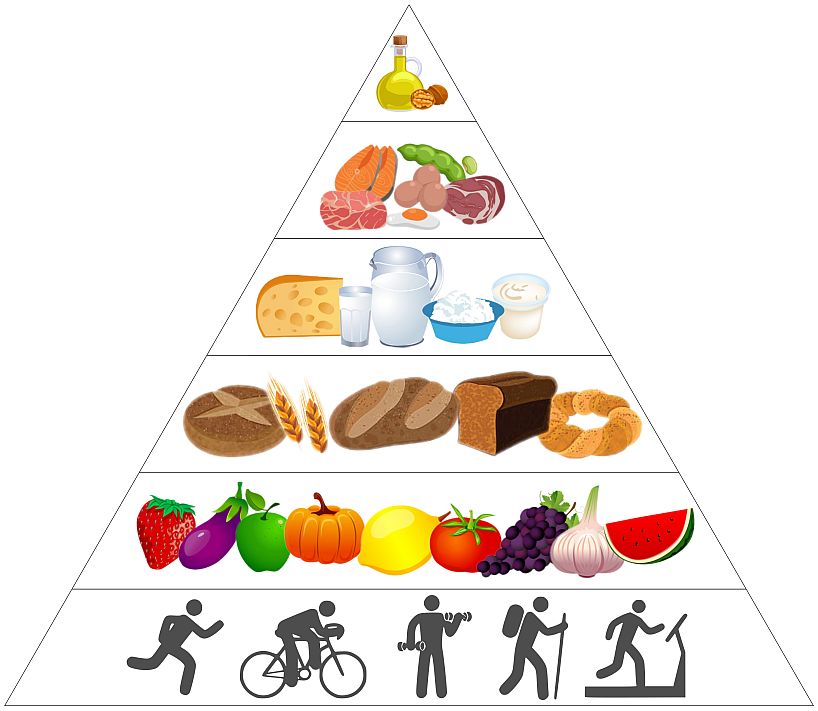 PRODUKTWARTOŚĆKALORYCZNARODZAJAKTYWNOŚCI
FIZYCZNEJCZAS TRWANIA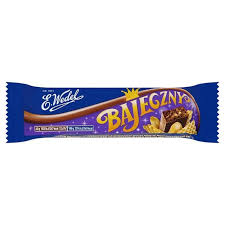 200 kcal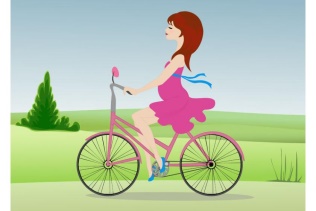 30 minut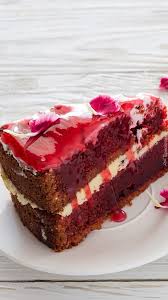 250 kcal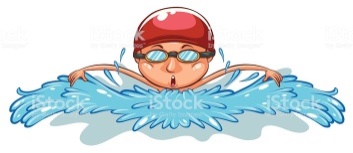 20 minut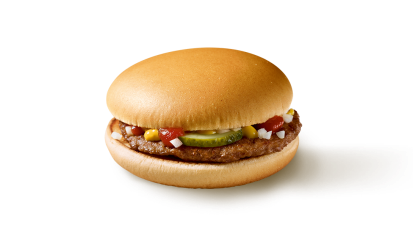 300 kcal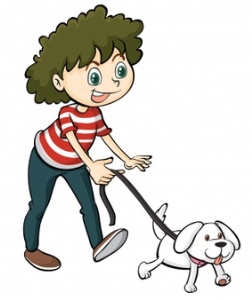 1 godzina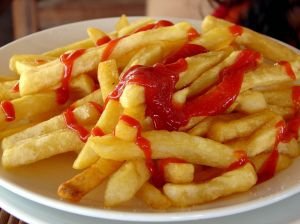 350 kcal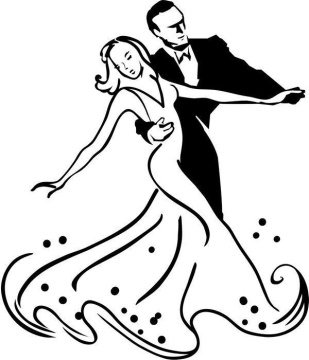 80 minut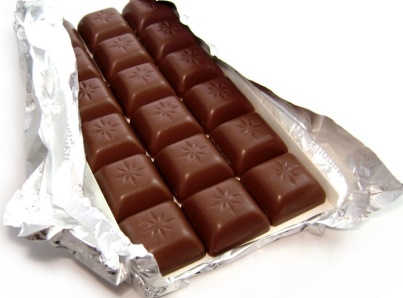 550 kcal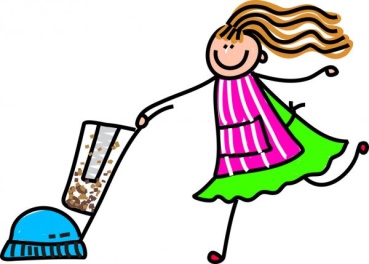 2 godziny